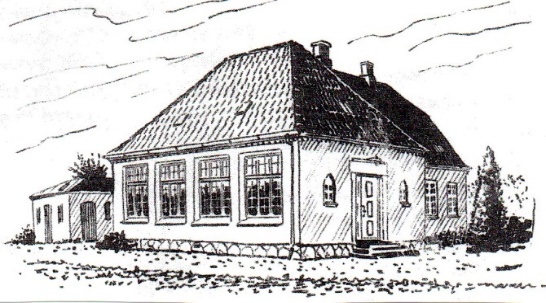 GENERALFORSAMLING I GRÆNGE BEBOERFORENING TIRSDAG DEN 25. MAJ 2021REFERATValg af dirigent.Karin Rasmussen valgt.Karin konstaterer at generalforsamlingen er lovligt valgt.Valg af stemmetællere.Claus Pedersen og Irene Andersen.Bestyrelsens beretning om foreningens forhold og virksomhed i den forløbende periode.Beretningen godkendt.Fremlæggelse af revideret regnskab.Regnskabet fremlagt og godkendt.Eventuelle foreliggende forslag fra bestyrelse eller medlemmer:Forslag til arbejdsplan for næste periode.Vedtaget.Forslag til budget for 2021.Vedtaget.Valg af 3 bestyrelsesmedlemmer og suppleanter.Karin Rasmussen, Helene Nielsen, og Michael Heyn er på valg.Michael Heyn valgt.Valg af 1 suppleanter for 1 år – Michael Browa er på valg. Michael Browa valgt.2 pladser står åbne. Ved næste generalforsamling foreslås det at bestyrelsen reduceres til 5 medlemmer.Valg af revisor.Valg af revisor for 2 år – Britt Sørensen er på genvalg.Britt Sørensen genvalgtEventuelt.Banko: Karin og Irene ønsker ikke at fortsætte. Det undersøges om der er mulighed for at fortsætte.Hans Malmskov			Karin RasmussenReferent			dirigent